USA Forest Watch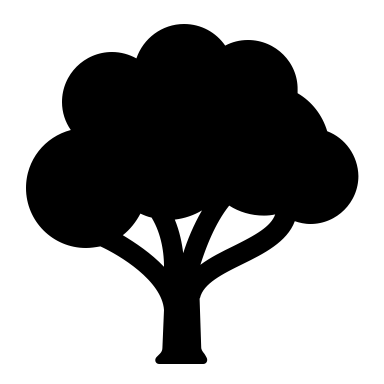 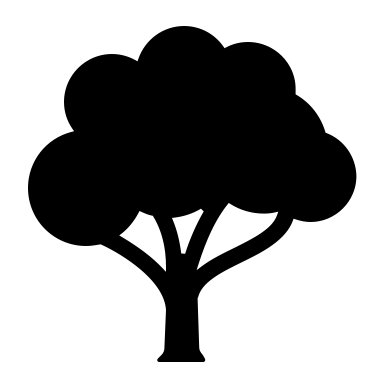 += Net loss 11.86 MHaDrivers for the Deforestation